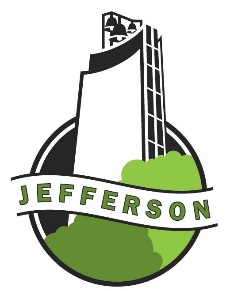 Jefferson MattersEconomic Vitality TeamPurpose:This grant program is to assist existing business owners in Jefferson financially to diversify and grow product lines based on ESRI data and demand of product. Eligible Applicants: Current business owners in Jefferson. Eligible Projects to be considered for Funding:Any project that offers to bring a new service or product line to Jefferson will be considered.  Data is available at the Jefferson Matters office and can help guide what products or services may not be easily available in our area.  This is one tool the Economic Vitality Team will use when deciding to offer funds. Terms & Conditions:This is a 50% matching grant for up to $750 for a total project cost of at least $1500.Once project approval is received from Jefferson Matters’ Economic Vitality Team, grant funds are available on a reimbursement basis only. Receipts are required.Submit pre-grant and post-grant evaluation to determine success of new product offered.Project must be completed six months from application date approval. Grant funds to be awarded as funding is available.Application Procedure:Submit a project description and plan, including estimates from wholesalers and cost of supplies or goods. The Small Business Development Center is a free service available for data resources to all in Greene County.  https://iowasbdc.org/locations/nci/ to schedule an appointment. Jefferson Matters Economic Vitality Team approval is needed before funding is considered.Applicant InformationBuilding/Business Name:  			____________________________________________________Contact Person:				______Mailing Address:  						City, State, Zip:  				__________Daytime Phone Number:			_____Date Submitted:  					E-mail: 						_____Total Project Cost:  $				Amount requested from this grant program:  $		____Project Address:  _________________________________________________________________________Brief Project Description___________________________________________________________________________________________________________________________________________________________Signature:_____________________________       _________________________________		Business Owner					Building owner if differentThe Executive Director along with members of the Economic Vitality Team will make recommendations to the Main Street/Chamber Board at their monthly meeting on projects to fund.  Funds are limited to amount budgeted for the year.   Project Description is approved by Economic Vitality Team:____________ Your application will be returned to you after approval. For More Information/Questions:Contact the Jefferson Matters Executive Director at 515-386-2155 or director@jeffersonmatters.org201 E. Lincoln Way, Jefferson, IA  50129More Detailed Project Description, if needed:________________________________________________________________________________________________________________________________________________________________________________________________________________________________________________________________________________________________________________________________________________________________________________________________________________________________________________________________________________________________________________________________________________________________________________________________________________________________________________________________________________________________________________________________________________________________________________________________________________________________________________________________________________________________________________________________________________________________________________________________________________________________________________________________________________________________Note to Applicants: Local shopping has never been more important.  Local retailers have gone above and beyond to meet the needs and wants of local consumers.  New customers are being connected to local businesses, and existing customers are happy to be shopping and supporting local.Is there a product or service that is not easily available in our local economy that you would like to introduce in your business? Maybe it’s men’s clothing, maybe it’s sporting goods line, or maybe it’s children’s toys. These are just some off the examples from the research and data collected in Jefferson that represents some of the wants and needs of the community members.A full list from the ESRI data collected is available from the Jefferson Matters office located at 201 E Lincoln Way.  This is one tool that the committee will use when deciding whether or not to provide funds.  The goal of this mini-grant is to help take some of the financial fear away from introducing a new product.  This grant program is to assist business owners in Jefferson financially to diversify and grow product lines based on ESRI data and demand of product. While we know that every single product cannot be available locally, we want to assist in providing the products and services that we can in our community.  It is important that we invest in YOU, our local businessperson.